Een condensator (met capaciteit C) is verbonden met een weerstand (met waarde R). De weerstand is ondergedompeld in een vloeistof waarvan we de soortelijke warmte willen berekenen. De massa van de vloeistof is m en deze bevindt zich in een vat waarvan de wanden perfect geïsoleerd zijn (zie Figuur 3). Aan het begin is de spanning van de condensator V. Nadat met schakelaar S de stroomkring is gesloten, kan de spanning van de condensator verdwijnen waarbij de temperatuur van de vloeistof toeneemt met T. Neem aan dat er daarbij geen verliezen optreden en dat de warmtecapaciteit van het vat te verwaarlozen is. De soortelijke warmte kan dan worden weergegeven met:
(Gegeven is dat de energie van de condensator is W=  q2/2C waarin q de beginlading van de condensator is.)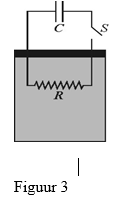 CV 2 /(mT)V 2 /(mRCT)V 2 /(RmT) CV 2 /(mT)Antwoord: ANoem de soortelijke warmte k.Opgenomen energie = afgestane energie dusOok geldt Dus 